COMMUNITY COUNCILLORS CONTACTS SHARING AUTHORISATION TEMPLATE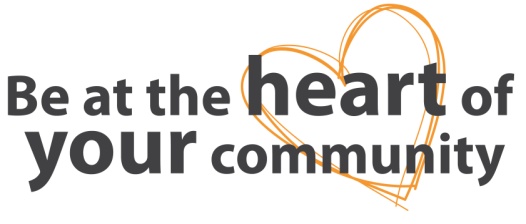 [insert name of] Community Council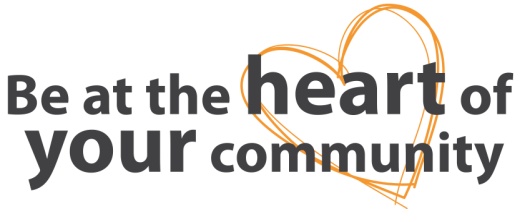 I, [insert name] hereby give my permission for the previously submitted contact details to be shared with my fellow [insert name] Community Councillors.Signature: _____________Date of Signature: _____________